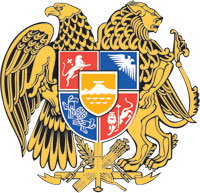 ՀԱՅԱՍՏԱՆԻ ՀԱՆՐԱՊԵՏՈՒԹՅԱՆ ԿԱՌԱՎԱՐՈՒԹՅՈՒՆՈ  Ր  Ո  Շ  Ո Ւ  Մ___ ապրիլի 2023 թվականի N       - ՆՊԱՐՏԱԴԻՐ ՀԱՇՏԱՐԱՐՈՒԹՅԱՆ ԿԱՄ ԴԱՏԱՐԱՆԻ ՆԱԽԱՁԵՌՆՈՒԹՅԱՄԲ ՀԱՇՏԱՐԱՐՈՒԹՅՈՒՆ ՆՇԱՆԱԿՎԵԼՈՒ ԴԵՊՔԵՐՈՒՄ ՀԱՇՏԱՐԱՐՈՒԹՅԱՆ ԻՐԱԿԱՆԱՑՄԱՆ ՀԱՄԱՐ ՀԱՇՏԱՐԱՐԻ ՎԱՐՁԱՏՐՈՒԹՅԱՆ ԴՐՈՒՅՔԱՉԱՓԸ ՍԱՀՄԱՆԵԼՈՒ, ՄԻՆՉԵՎ ԵՐԿՈՒ ԺԱՄ ՏԵՎՈՂՈՒԹՅԱՄԲ ԻՐԱԿԱՆԱՑՎԱԾ ՀԱՇՏԱՐԱՐՈՒԹՅԱՆ ԴԻՄԱՑ ՀԱՇՏԱՐԱՐԻ ՎԱՐՁԱՏՐՈՒԹՅԱՆ ԳՈՒՄԱՐԻ ՎՃԱՐՄԱՆ ՀԱՄԱՐ ՀԱՅՑՎՈՐԻՆ ՊԵՏԱԿԱՆ ԲՅՈՒՋԵԻՑ ՎՃԱՐՄԱՆ ԵՆԹԱԿԱ ՓՈԽՀԱՏՈՒՑՄԱՆ ՉԱՓԸ ԵՎ ԿԱՐԳԸ ՀԱՍՏԱՏԵԼՈՒ ՄԱՍԻՆ---------------------------------------------------------------------------------------------------------------Հիմք ընդունելով «Հաշտարարության մասին» օրենքի 12-րդ հոդվածի 7-8-րդ և 12-րդ մասերը` Հայաստանի Հանրապետության կառավարությունը    որոշում     է.1. Օրենքով մինչև դատարան դիմելը պարտադիր հաշտարարության իրականացման պահանջ նախատեսված լինելու դեպքում հաշտարարության իրականացման մինչև երկու ժամի դիմաց հաշտարարին վարձատրության դրույքաչափը սահմանել յուրաքանչյուր մեկ ժամի դիմաց 10.000 ՀՀ դրամի չափով:2. Դատարանի նախաձեռնությամբ հաշտարարություն նշանակվելու դեպքում դատարանի որոշմամբ սահմանված ժամանակահատվածում հաշտարարության իրականացման վարձատրության դրույքաչափը սահմանել յուրաքանչյուր մեկ ժամի դիմաց 10.000 ՀՀ դրամի չափով:3. Սահմանել «Հաշտարարության մասին» օրենքի 12-րդ հոդվածի 12-րդ մասով սահմանված դեպքերում մինչև երկու ժամ տևողությամբ իրականացված հաշտարարության դիմաց հաշտարարի վարձատրության գումարի վճարման համար հայցվորին պետական բյուջեից վճարման ենթակա փոխհատուցման չափը և կարգը՝ համաձայն հավելվածի:4. Սույն որոշումն ուժի մեջ է մտնում պաշտոնական հրապարակման օրվան հաջորդող տասներորդ օրը։ՀԱՅԱՍՏԱՆԻ  ՀԱՆՐԱՊԵՏՈՒԹՅԱՆ                ՎԱՐՉԱՊԵՏ					         Ն. ՓԱՇԻՆՅԱՆԵրևանՀավելված Կառավարության 2023 թվականիմարտի __-ի N ____-Ն որոշման«ՀԱՇՏԱՐԱՐՈՒԹՅԱՆ ՄԱՍԻՆ» ՕՐԵՆՔՈՎ ՍԱՀՄԱՆՎԱԾ ԴԵՊՔԵՐՈՒՄ ՄԻՆՉԵՎ ԵՐԿՈՒ ԺԱՄ ՏԵՎՈՂՈՒԹՅԱՄԲ ԻՐԱԿԱՆԱՑՎԱԾ ՀԱՇՏԱՐԱՐՈՒԹՅԱՆ ԴԻՄԱՑ ՀԱՇՏԱՐԱՐԻ ՎԱՐՁԱՏՐՈՒԹՅԱՆ ԳՈՒՄԱՐԻ ՎՃԱՐՄԱՆ ՀԱՄԱՐ ՀԱՅՑՎՈՐԻՆ ՊԵՏԱԿԱՆ ԲՅՈՒՋԵԻՑ ՎՃԱՐՄԱՆ ԵՆԹԱԿԱ ՓՈԽՀԱՏՈՒՑՄԱՆ ՉԱՓԸ ԵՎ ԿԱՐԳԸ1. «Հաշտարարության մասին» ՀՀ օրենքի 12-րդ հոդվածի 12-րդ մասին համապատասխան՝  հայցվորին մինչև երկու ժամ տևողությամբ իրականացված հաշտարարության դիմաց հաշտարարի վարձատրության գումարի վճարման համար պետական բյուջեից փոխհատուցում վճարվում է, եթե. օրենքով նախատեսված է մինչև դատարան դիմելը պարտադիր հաշտարարության իրականացման պահանջ, իրականացվել է պարտադիր հաշտարարություն, որը չի ավարտվել հաշտության համաձայնության կնքմամբ և կազմվել է հաշտարարության ավարտման վերաբերյալ արձանագրություն,  պարտադիր հաշտարարության ավարտից հետո նույն անձանց միջև նույն առարկայի մասին և նույն փաստական հիմքերով գործով դատարան ներկայացվել է հայցադիմում, հայցը մերժվել է կամ մասնակի է բավարարվել, հայցվորը օրենքով ազատված է պետական տուրքի վճարումից, կամ դատարանը կիրառել է նման արտոնություն։2. Հայցվորին պետական բյուջեից վճարման ենթակա փոխհատուցման չափի որոշման նպատակով դատարանի կողմից նշանակված հաշտարարության իրականացման վարձատրության դրույքաչափը սահմանել յուրաքանչյուր մեկ ժամի դիմաց 10.000 ՀՀ դրամի չափով։3. Հայցվորին  պետական բյուջեից փոխհատուցումը վճարվում է Ֆինանսների նախարարության կողմից՝ դատարանի վճիռն  օրինական ուժի մեջ մտնելուց հետո մեկամսյա ժամկետում՝ հայցվորի կողմից Ֆինանսների նախարարություն ներկայացված դիմումի հիման վրա:4. Սույն կարգի 3-րդ կետով սահմանված դիմումին կից ներկայացվում են դատարանի՝ օրինական ուժի մեջ մտած վճռի և անձը հաստատող փաստաթղթի պատճենը: